ВЪЗПОМЕНАНИЕ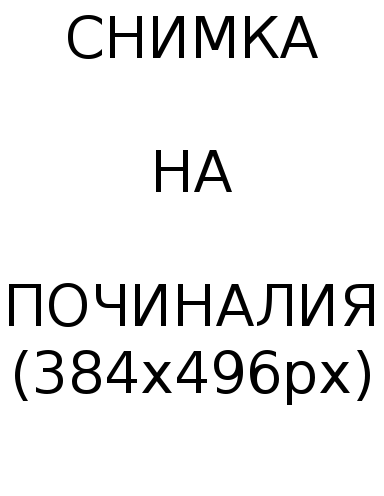 На 01 януари 2001 година се навършва1 годинаот смъртта на нашия роднина и приятел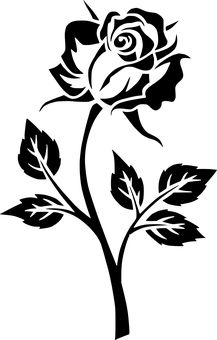 Име Презиме Фамилия(2000 – 2001)Не се изплаква мъката със сълзи, когато плачем повече, боли. И все по-безнадеждни стават дните, че никога не ще се върнеш ти.Добрите хора нивга не умират, не се превръщат в пепел или дим. Те винаги оставят светла диря и честен път по който да вървим.Напусна ни един безкрайно добър човек с любещо сърце. Ще ни липсваш толкова много!Почивай в мир!Панихидата ще се отслужи на 01 януари 2001 година от 11:00 часа
в църквата на гробищен парк …От семейството и приятелите